Life Insurance Corporation Of India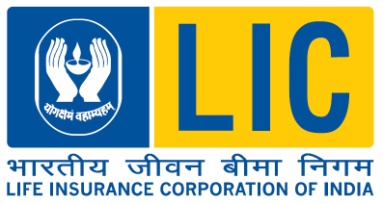 Jeevan Prakash,New Deoria Bypass ,Budha Vihar Commercial Scheme, Taramandal Road ,P.B. No-21 ,Divisional Office Gorakhpur-273017 STD – 0551 TEL. NO.2230312,2230313, E-mail: sales.gorakhpur@licindia.comNOTICE FOR EMPANELMENT OF FIRMSApplications for empanelment are invited from reputed firms for various publicity related works under Gorakhpur divisional jurisdiction.The interested Firms / Suppliers / Contractors are required to collect an application form from the above address during the office hours or download the same from our website www.licindia.in (link- “tenders”) along with payment of non-refundable application cost of Rs 590/- (including GST) by demand draft in favour of Life Insurance Corporation of India payable at GORAKHPUR or by depositing cash at our cash counter during working hours.Last Date of Submission of Application is 10.07.2024 up to 03.00 pm.Senior Divisional ManagerCat. No.CATEGORY1Installation/ Repair/Change of  Neon Sign/ LED Sign Board/ Glow  Sign  Boards(3M and other  material with maintenance of  3 years)/ Sign Board none lit/ Mounting/ Demounting of flex, Vinyl Board, Radium Retro Plates, Tin plates/Wall Wraps etc2Printing of Flex/Backdrop/Vinyl/One way vision/Standies/ Canopies/Sunboard etc.3Printing of Handbills/Leaflets/Pamphlets/Brouchers/Folders/Soveniers/Bunting/Danglers etc.4Mobile Van Publicity/ LED display Vans5Wall Painting/Digital Wall Painting6Renovation/ Branding of Park, Street, Bus shelter, Traffic Police booth or any other place7Electronic LED display (Fixed)8Designing and fabrication of stalls at events/fairs and Event Management etc.